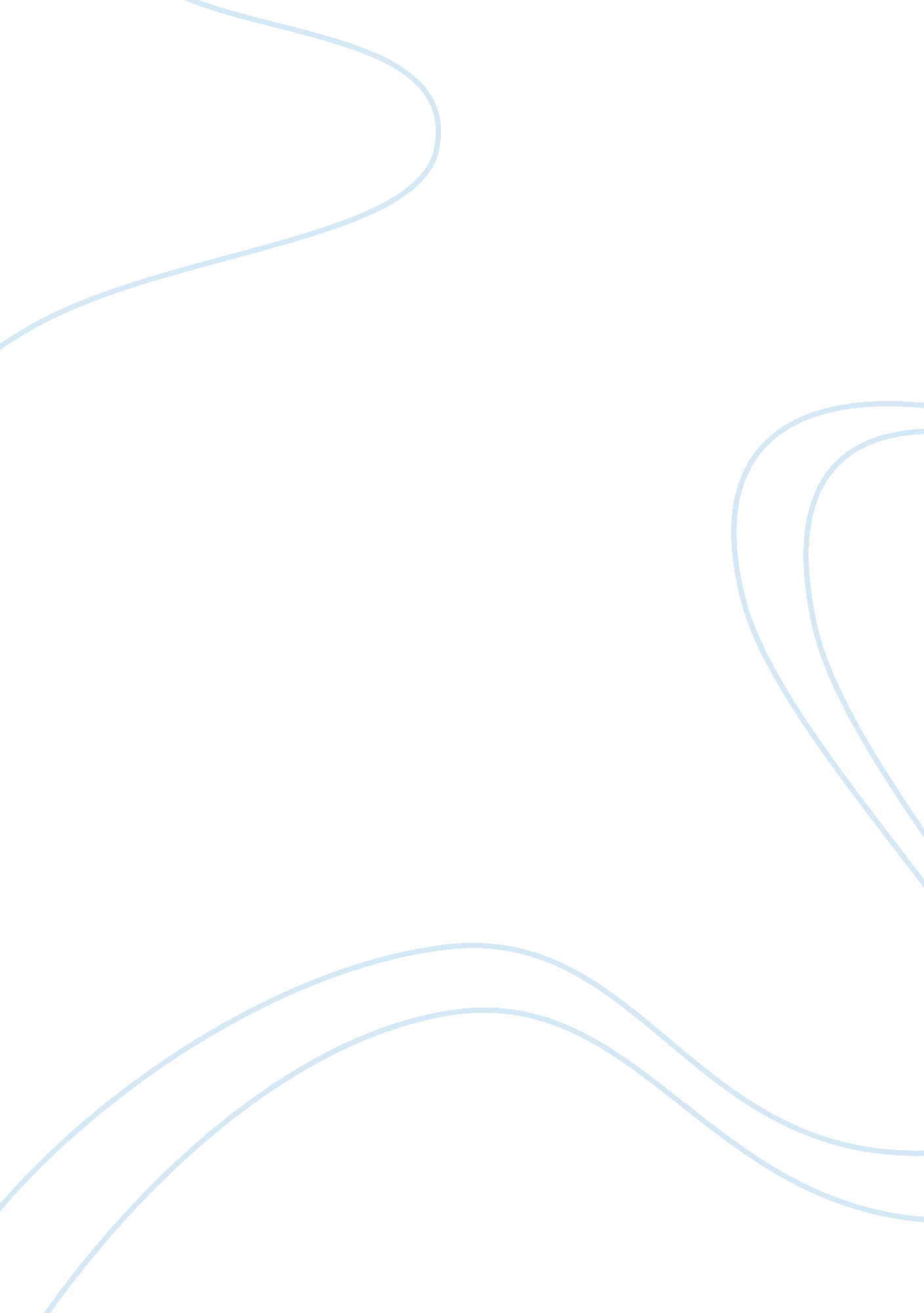 School management information systemsTechnology, Information Technology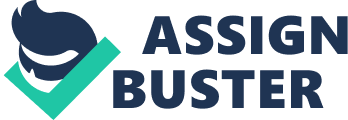 Introduction Myocardial infarction A computing machine system designed to assist directors program and direct concern and operations. MIS pronounced as separate letters, MIS refer loosely to a computing machine -based system that provide directors with the tools for forming, measuring and expeditiously running their section s. in order to supply past nowadays and anticipation information, an MIS can include that helps in determination devising, informations resources such as that information of ware resources of system, system for do any determination, people direction and undertaking direction application and any computerized procedures that enable the section to run expeditiously. Within companies and big organisation, the section responsible for computing machine system is sometimes called the MIS section. Other name for include is information system. IT ( information engineering ) . SCHOOL MANAGEMENT INFORMATION SYSTEMS IN PRIMARY SCHOOLS Introduction These yearss, which we describe information epoch as assorted technologic developments have been practiced ; the taking hazard that an organisation could obtain is to hang approximately tactless to alter. A batch of of import factors such as changeless developments in information engineerings, information exchange, and increasing and increasing the outlook of the society to a great extent, recent disposal perceptual experiences and applications cause organisations none over the universe to develop new applications during order to stay Every state aims to do available their citizens with the most existing instruction in the line of their pecuniary competency. In support of this ground, huge encompass been put into action all around the universe. Inside our state, excessively taken out within of the batting order, were prepared in conditions of in order engineerings and so activated. In committee preparation classs in relation to the usage of computing machine in following subdivision of the program that information engineering package are circulated to the 3. 000 primary instruction schools merely about Turkey and instruction room access is established. As a consequence of developing 600 computing machine instructors, in-service instruction is designed for all the primary school inspectors working on the grazing land, and for at least 106. 381 pedagogues shaped of directors and instructors of chief in larning will be ready in line with recent direction plans School Management Information Systems Bing at the commencement phase of the School Management Information Systems, mechanisation of the school direction is the necessary topic of today 's school direction. Principals have ongoing obtain domination in competitions by directing schemes. School direction in sequence systems aim to offer maintain for the managing and educational behaviour of the school directors by manus out information. Obtain domination in competitions by directing schemes. School direction in sequence systems aim to offer maintain for the managing and educational behaviour of the school directors by manus out information. Telem ( 1999 ) specify the direction information in his words as “ an executive information system planned. Information systems sustain non merely information procedure but besides make the support in inventions. Since being correctable to different alterations, these systems are helpful to pull off with the burden for alteration. School directors can do more better and dependable determinations when they get rectify and up-to-date information by school executive information systems ( Christopher, 2003 ) . Option devising is careful as the bosom of educational direction and shows the significance. Every twenty-four hours, disputing fortunes that need determination devising are based on the complex and unannounced nature of school milieus. In add-on to this, directors have been necessary to do more and speedy determinations in short times because of the lifting chance from the educational system ( Christopher, 2003 ) . In add-on, determination devising become faster, more regular and more complicated in schools of in the present twenty-four hours. In order to do determinations under such state of affairs, taking and roll uping informations that is ceaseless, up-to-date and that can be accessed quickly and analysing and utilizing this information is a committedness. Success of school development surveies are often depends on informations based determination devising, though School direction information systems give information and a diverseness of studies from the database in order to data professionally in this side. increased school rules, supported determinations on the phase of control and planning, improved the power of learning plans, facilitated student-teachercommunicating, enlarged the accomplishment between instructors, facilitated methodical and uninterrupted information transportation to parents, and increased communicating with more establishments and the cardinal organisation. Information systems were on a regular basis used in mundane work and directors and instructors did non hold adequate instruction on the system. Directors and instructors pointed that while school direction information systems had encouraging effects on appraisal of efficiency of the school, advancement of utilizing beginnings, high quality It is cleared as we can see communicating and information engineerings have increasingly more had a function on the behaviour of schools. During this epoch, a batch of things have been spooked and written about the significance of computing machines. The mock-up of this research, which targets to look and to calculate out thoughts of directors sing managerial information systems, is review theoretical account. ( MIS ) more frequently than non is everlasting. The categorization, on the other manus, consists of certain clerical informations that is obliging for a portion stage and either restructured or simple from the System as it becomes antique duologue sandwiched between Antitrust Division ( ATR ) and the province certification and proceedings way is long-lasting on the material of chronological proceedings and their temperament. point of you they required long clip information times gone by and easing do research on chronological affairs that connected to present affairs, Antitrust Division ( ATR ) expects invariably to be delighting to the oculus the consecutive statistics in this reservoir, rather than file awaying and taking it from the organisation. legal action and Judicial Activities - include activitiesAntimonopoly divider ( ATR ) Intranet, Appellate Docket System, , station and Complaint Tracking System, national Non-Merger Tracking System against the jurisprudence Case Sentencing agreement, , trade and industry Analysis Group Working designation, Field Office Matter Tracking System, Hart-Scott-Roding Tracking System, financially feasible scrutiny Group path System lawmaking Tracking System, subject Tracking construction. The of import mission-based information gave to MIS is conveying together, set aside, class, stored, and air as-is. MIS applications encompass dealing ground the information non comes foremost an affiliated start day of the month ) and distinct format ground digital numerical Numberss safety steps Number ) for institute and support in the sequence. The preponderance of the in sequence in the organisation in bend System Safety screens User cogency As declare old, the system is limited for usage by the fiscal forces, so merely people from the Financial Control section. Besides, while its usage is merelyfinanceexact, others sections have nil to make with it. Having said that, there are watchwords for the terminal users ; hence watchwords make certain safety and control. Physical entree Physical entree is made limited by locked waiter suites, sign-in sheets, etc. Function security Developers Register Functions Developers can necessitate parts of their Prophet Forms codification to look up an sole map name, and so take some action based on whether the map is accessible in the current duty. Developers registry maps. They can besides register consideration that passes values to a map. For illustration, a signifier may keep informations entry merely when a map consideration is passed to it. Normally, developers describe a bill of fare include all the maps accessible in an application ( i. e. , all the signifiers and their securable sub maps ) . For some applications, developers may specify extra bill of fare that restrict the application 's functionality by excluding specific signifiers and sub maps. As developers define bill of fare of maps, they typically group the sub maps of a signifier on a sub map bill of fare they associate with the signifier. Assumptions/Risk Assessment Premises support the base of the solution. Premises include Library houses a certain minimal figure of transcripts of the same book for interest of many borrowers. Library utilizations original books/CDs. Library does non rede users to copy CDs/DVDs onto their computing machines. Library restricts the most figure of borrow able points for different users. Library waiter runs a version of Windows runing system. Client systems support. NET Framework. User has basic computing machine cognition and knows how to search/find information in the cyberspace. User has a well-bred cyberspace speed to run the on-line solution. Functional Specification Initially when the solution is host in the waiter, decision maker histories are setup. These decision makers manage the waiter. First clip users can transport on with simple hunt but those who want to borrow books necessitate to sign-up for this installation. They can so sign-in anytime for seeking, borrowing or returning books. They can besides see their profile pages, history of their minutess End-to-end solutions ability We handle turnkey undertakings, and have built, managed and supported our clients IT systems crosswise the value concatenation — substructure, applications and concern procedures. This is how we work: A Customer Services ( CS ) unit designs and builds the IT substructure and web. A Systems Integration ( SI ) unit builds up applications and integrates them across diverse hardware and package platforms. Our IT-Enabled Services ( ITES ) unit manages developed applications and digitisation activities. OurEducationand Training unit grant IT instruction and preparation to users. Wide sphere expertness and technological competences We have proven expertness in a broad scope of applications, including Real-time systems on-line systems entrenched systems procedure control operation processing contemplation processing informations communications networking parallel architectures, E-commerce engineerings and e-governance applications. Considerable resource pool with diverse accomplishment set We attain this with the aid of our resource pool of applied scientists trained in assorted engineerings, with immense sphere cognition and diverse accomplishment sets. With 3, 718 workers, more than 21 % have more than ten old ages of work experience. We besides have a large capableness pool that works on emerging engineerings and competence countries. We have a unflawed educational profile ; every bit many as 30 % of our workers have postgraduate grades. We besides carry out considerable research into emerging engineerings and competency countries at our state-of-the-art, ISO 9001-certified R & A ; D Centre in Hyderabad, India. That is what gives us an perimeter in complex, high engineering undertakings. The Systems Integration Business Unit 's all four parts are at Level 5 ( optimising degree ) of the SEI 's Capability Maturity Model ( package ) . Healthy and Strong client relationships CMC 's client orientation and service civilization lead to digesting bonds with clients. Our diverse value proposition and service civilization, attached with our path record of winning service bringing, are reflected in our long-standing client relationships with dominant participants in Up step Management Information System ( MIS ) is presently being upgraded for web-based maps. The front-end will be ASP, and the database is being upgraded to Oracle 9i. 

Strong point A enthusiastic group drawn from experts in H2O resources, irrigation direction, fluid mechanicss, and hydrology, works for the drawing, development and execution of the canal irrigation direction system CMC has broad sphere cognition and apprehension of the process, policies every bit good as the operational and administrative direction composing and manner of irrigation sections Experience To plan, developed and implemented a Management Information System in India, funded by the World Bank. Feasibility surveies Feasibility surveies to detect the functionalities required in an MIS, and to construct up a model for an information system Client list Irrigation Department, Government of Maharashtra Maharashtra Krishna Valley Development Corporation ( MKVDC ) , Pune Department of InformationTechnology, Ministry of Communications and Information Technology, Government of India Discussion Harmonizing to the result of this survey which was sing the use of School Management Information Systems in primary schools and which mean to make up one's mind the point of views of the school directors associated to direction information systems, it was experienced that the figure of computing machines was non sufficient and there was merely one computing machine joined to Internet in about all of the schools. Besides, in a little figure of of these schools, there was a web page of the school. Study which was conducted by the Pelgrum ( 2001 ) in 26 states and by Mentz and Mentz ( 2003 ) in the schools of South Africa, it was seen that one of the most common hurdlings of the applications of direction information systems was the inadequacy of the Numberss of the computing machines. Due to this ground, it can be said that there was an of import substructure job of the acknowledgment of school direction 's information systems in today 's schools. As Greg roseola stated ( 2004 ) the uniformity with technological betterments increased with the pattern of engineering. For that ground, it is mandatory to supply pedagogues chiefly school directors with sufficient technological opportunities to do them accept and travel with the betterments. The jobs encountered show the necessity that the applications of information system should be done in the range of a utile plan. Besides, there is a critical difference among the schools in footings of holding these engineerings. This unfairness makes us believe that there is some inequality connected to the use of these engineerings ' chances non merely for the director and instructors but besides for the pupils. This state of affairs shows that there is a possibility of coming face to face with the job which is discussed extensively and called “ digital division” non merely countrywide but besides in the schools in the similar state. In add-on, it was seen that there are still some school directors and adjunct school directors who do n't hold a computing machine in their suites at the schools in the range of this survey. In the center of the school directors and adjunct school directors who have a computing machine in their suites, some of them use a computing machine without an Internet contact. Besides there are some schools whose instructors do non hold the chance of doing usage of the information engineerings. This is besides is seen that The Ministry of Education 's nonsubjective ( MEB, 2002 ) which is providing each staffroom with at least two computing machines ; providing counsel service, library, school directors with Internet entree in order to speak with the cardinal and provincial offices and besides for the pattern of direction has non been achieved yet. 